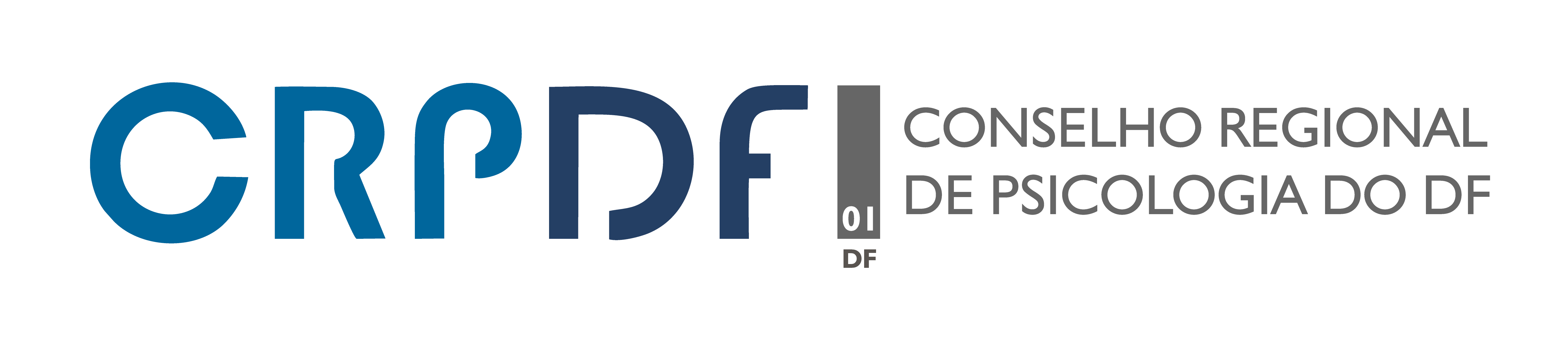    TABELA DE TAXAS E ANUIDADES PARA O EXERCÍCIO 2021DISTRITO FEDERAL       ASSEMBLEIA GERAL ORDINÁRIA REALIZADA NO DIA 29 DE SETEMBRO DE 2020          VALORES EXPRESSOS EM REAIS01 – PESSOA FÍSICA: ANUIDADE: PAGAMENTO INTEGRAL ATÉ 31/03/2021 -R$  625,45PARA PAGAMENTO INTEGRAL EM JANEIRO, DESCONTO DE 15% (R$531,63).ANUIDADE DE RECÉM-FORMADO: R$ 500,36. SERÁ CONCEDIDO DESCONTO DE 20% SOBRE O VALOR INTEGRAL DA ANUIDADE DE PESSOA FÍSICA PARA AS INSCRIÇÕES DE RECÉM-FORMADAS (OS). CONSIDERA-SE RECÉM-FORMADA (O) AQUELA (E) CUJA DATA DE COLAÇÃO DE GRAU SEJA MENOR OU IGUAL A 24 (VINTE E QUATRO) MESES NA DATA DA INSCRIÇÃO. O DESCONTO SERÁ CONCEDIDO TANTO PARA PAGAMENTO À VISTA COMO PARCELADO E TAMBÉM SOBRE AS TAXAS DE INSCRIÇÃO E EMISSÃO DA CARTEIRA. O DESCONTO DE 20% PARA RECÉM-FORMADO NÃO SERÁ CUMULATIVO AO DESCONTO DE 15%, QUANDO FOR O CASO DE PAGAMENTO INTEGRAL E ANTECIPADO, CONCEDIDO PARA PESSOA FÍSICA E JURÍDICA.b) PAGAMENTO PARCELADO PF:EM 05 (CINCO) PARCELAS, COM VENCIMENTOS, RESPECTIVAMENTE EM:31/01/21.........................................: R$ 125,0928/02/21..........................................: R$ 125,0931/03/21...........................................: R$ 125,0930/04/21.........................................: R$ 125,0931/05/21..........................................: R$ 125,09c) TAXA DE INSCRIÇÃO..................................................:          R$ 199,29d) TAXA DE EMISSÃO DE CARTEIRA E SEGUNDA VIA:   R$   101,49e) FUNDO DE SEÇÕES .....................................................:         R$    6,79c) PAGAMENTO PARCELADO PF (RECÉM-FORMADO):EM 05 (CINCO) PARCELAS, COM VENCIMENTOS, RESPECTIVAMENTE EM:31/01/21.........................................: R$ 100,0728/02/21..........................................: R$ 100,0731/03/21...........................................: R$ 100,0730/04/21.........................................: R$ 100,0731/05/21..........................................: R$ 100,08c) TAXA DE INSCRIÇÃO..................................................:          R$ 159,43d) TAXA DE EMISSÃO DE CARTEIRA E SEGUNDA VIA:   R$   81,19e) FUNDO DE SEÇÕES .....................................................:         R$    6,7902 – PESSOA JURÍDICA:ANUIDADE: PAGAMENTO INTEGRAL   ATÉ 31/03/2021 -R$ 756,34445 EMPRESAS COM CAPITAL ATÉ 50.000,00 = R$ 756,34;109 EMPRESAS COM CAPITAL ACIMA DE R$ 50.000,00 E ATÉ R$ R$ 200.000,00 = R$ 1.505,9107 EMPRESAS COM CAPITAL ACIMA DE R$ 200.000,00 E ATÉ R$ R$ 500.000,00= R$ 2.255,4601 EMPRESAS COM CAPITAL ACIMA DE R$ 500.000,00 E ATÉ R$ R$ 1.000.000,00= R$ 3.005,0200 EMPRESAS COM CAPITAL ACIMA DE R$ 1000.000,00 E ATÉ R$ R$ 2.000.000,00= R$ 3.754,58b) PAGAMENTO PARCELADO:EM 05 (CINCO) PARCELAS, COM VENCIMENTOS, RESPECTIVAMENTE EM:31/01/21.........................................: R$ 151,2728/02/21..........................................: R$ 151,2731/03/21..........................................: R$ 151,2730/04/21.........................................: R$ 151,2731/05/21..........................................: R$ 151,26c)TAXA DE REGISTRO......................................................:       R$     383,82d)EMISSÃO DE CERTIFICADO.........................................:      R$   193,73e)FUNDO DE SEÇÕES......................................................:         R$       6,79f)TROCA DE CERTIFICADO DE RESPONSABILIDADE TÉCNICO  R$     37,76g)RENOVAÇÃO DE CERTIFICADO - R$ 184,89h)MULTA DE PROCESSO DISCIPLINAR.......................:  R$ 2.879,90OBS.: APÓS 31/03/21 O VALOR DA ANUIDADE SERÁ CORRIGIDO EM 2% DE MULTA E 1% DE JUROS AO MÊS.